Chapter 6:  EnzymesChemical reactions	Reactants – what you start with	Products – what you end with!Substrates – reactants that are acted upon by an enzymeEnzyme – molecules that make chemical reactions faster than they would be on their own (organic catalyst)	- most are proteins, some are RNA	- most are not used up in a reaction – they can be used again and again	-common ending = -aseHow Enzymes WorkProteins (polypeptide chains) are folded into a 3D shape and have one or more active sitesActive sites = pockets where substrates bind to a protein and the reaction occursReactions require a release of energy- Endergonic (“energy in”) – Reactions that require a net input of energy- Exergonic (“energy out”) – Reactions that end with a net release of energyActivation energy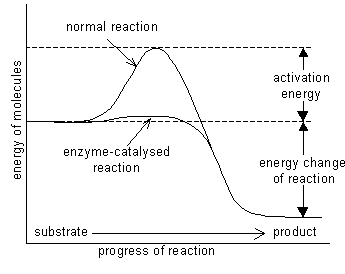 The minimum amount of energy needed to get a reaction started Some reactions require a lot of activation energy, others do notMechanisms of Enzyme-Mediated ReactionsBinding at enzyme active sites may bring on the transition state by 4 mechanismsHelping substrates get togetherOrienting substrates in positions that favor reactionInducing a fit between enzyme and substrate (induced-fit model)Shutting out water moleculesEffects of Temperature, pH, and SalinityRaising the temperature boosts reaction rates by increasing a substrate’s energyHigh temperatures denature enzymes Each enzyme has an optimum pH rangeIn humans, most enzymes work at a pH of 6 to 8Salt levels affect the hydrogen bonds that hold enzymes in their three-dimensional shape